Please attach a single page statement from each endorser.Provide a PDF copy of the following documents, collated as a single file and arranged in the following order:Application Form One-page statements from each of the three endorsers The applicant’s Teaching PortfolioCurriculum VitaeIn addition, provide a MS Word copy (or equivalent) of the Teaching Portfolio only for verification of the word count. Portfolios which are in excess of the 6,000 word limit will not be accepted.Send your PDF and MS Word documents by email to                                             academicbranch@wyb.ac.lk by 5pm on <deadline>   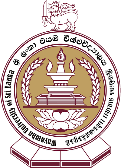 Wayamba University of Sri Lanka - Teaching Excellence Awards 2020Nomination FormAPPLICANT DETAILSAPPLICANT DETAILSName: Name: Department: Faculty/Unit/Centre: Signature:Date: AWARD CATEGORY APPLIED FOR     please check one onlyAWARD CATEGORY APPLIED FOR     please check one onlyThe Vice-Chancellor's Excellence in Teaching	Early Career Teaching Excellence ELIGIBILITY   please refer to Section 2 of the “Information to applicants”ELIGIBILITY   please refer to Section 2 of the “Information to applicants”ELIGIBILITY   please refer to Section 2 of the “Information to applicants”Date of appointment at the WUSL: Date of appointment at the WUSL: Date of appointment at the WUSL: Current Position: Current Position: Current Position: Previous Positions held at WUSL: Previous Positions held at WUSL: Previous Positions held at WUSL: Date of appointment to first teaching post:  Date of appointment to first teaching post:  Previous TEA applications:Please refer to Section 1.10 of the “Information to applicants” for application stand-down periodsPrevious TEA applications:Please refer to Section 1.10 of the “Information to applicants” for application stand-down periodsComment (optional):Please provide any details which impact on your eligibility (e.g. breaks in continuity, periods of maternity leave of four months or greater. Please note that research and study leave does not impact on eligibility).Short summary of the application (max. 100 words)WORKLOAD ALLOCATION  WORKLOAD ALLOCATION  Teaching/Research/Service weighting (during the last 3 years)T:      R:      S:  TEACHING PORTFOLIO WORD COUNT Excludes three endorsement letters, each no longer than one page. All other text in the portfolio (e.g. tables of contents, reference lists, footnotes, tables, and images which are predominantly text) must be included. Evidence materials are excluded from word count.Word count: Endorser 1   (Dean of the Faculty / Director of the Center / Head of the Unit)Endorser 1   (Dean of the Faculty / Director of the Center / Head of the Unit)Name: Name: Signature:Date:Endorser 2Senior member of academic staff at WUSL (i.e. Associate Professor or above) Endorser 2Senior member of academic staff at WUSL (i.e. Associate Professor or above) Name: Name: Signature:Date:Endorser 3A member of academic staff at WUSL (Senior Lecturer Grade II or above)Endorser 3A member of academic staff at WUSL (Senior Lecturer Grade II or above)Name: Name: Signature:Date:Referee 1 (Internal)Name: Prof/Dr/Rev/Mr/MsPosition / Affiliation:Contact details: (address/tel no/email)Referee 2 (Internal/external)Name: Prof/Dr/Rev/Mr/MsPosition / Affiliation:Contact details: (address/tel no/email)Submission Checklist